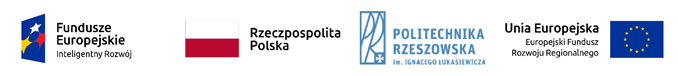 POIR.RC .18.001.01 -Opracowanie technologii otrzymywania innowacyjnych jednoskładnikowych reaktywnych klejów poliuretanowych i komponentów Rzeszów dnia: 2020-05-07Znak sprawy: NA/O/85/2020	 OGŁOSZENIE O UDZIELENIU ZAMÓWIENIA 
Z DZIEDZINY NAUKIPolitechnika RzeszowskaDział Logistyki i Zamówień Publicznych,Al. Powstańców Warszawy 12 ,35-959 RzeszówW wyniku przeprowadzonego postępowania o udzielenie zamówienia na:Dostawa odczynników chemicznych i szkła laboratoryjnegoinformujemy, że w zakończonym postępowaniu udzielono zamówienia Wykonawcy:Nr zadaniaOpis1Dostawa odczynników chemicznychOpis: 1.	Diphenylmethane 4,4'-diisocyanate (mixture of di-and triisocyanates) for synthesis. CAS 101-68-8, molar mass 250.25 g/mol. - 500g2.	DABCO: 1,4-Diazabicyclo[2.2.2]octane - 100 g3.	Dilurynian dibutylocyny 95 %, - 250 ml4.	Glikol tripropylenowy 97 %, 1 l5.	Smar silikonowy do wysokiej próżni, o wysokiej lepkości - 35g6.	Aceton czysty - 10l7.	Olej do pompy próżniowej 5 l (Pompa firmy Tepro BW25)CPV: 33696300-8 - Odczynniki chemiczne, 24951120-2 - Smar silikonowy, 09211200-3 - Oleje smarowe do sprężarek 2Dostawa szkła laboratoryjnego1.	2x Reaktor szklany, reaktory cylindryczne wraz z pokrywami, uszczelkami i uchwytami (obejmami) pojemności 500 ml, DN1002.	Pokrywa reaktora: DN100 4-króćce ; NS 29/32 środkowy;2xNS 29/32 ukośne; 1xNS 14/233.	Mieszadło z adapterem do reaktorów, do naczyń reakcyjnych i kolb okrągłodennych o poj. od 250 do 2000 L. Pręt mieszający z końcówką z PTFE i adapterem. Gazoszczelne do 10-3 mbar przy prędkości do 800 obr./min.4.	3x Prowadnice do mieszadła z PTFE do szlifu 29/32 trzpienia śr. 10mm; wysokość 50mm5.	Prowadnica do mieszadła - NS 29 - KPG 10mm ; z nastawną i wymienną tuleją łożyska z PTFE6.	Prowadnica mieszadła z podwójnym uszczelnieniem szlif 29/32 dla średnicy prętów 10 mm7.	4x mieszadełka magnetyczne OVAL PTFE 16 x 308.	3x mieszadełka magnetyczne OVAL PTFE 05 x 079.	Podnośnik laboratoryjny stal nierdzewna 200 x 200 mm10.	5x Rękawice lateksowe premium PF bezpudrowe rozmiar LCPV: 33793000-5 - Laboratoryjne wyroby szklane, 33141420-0 - Rękawice chirurgiczne Zadanie nr: 1 Wybrano ofertę:Th.Geyer Polska Sp. z o.o.Czeska 22A03-902 WarszawaCena oferty: 2 225.07 złZadanie nr: 2 Wybrano ofertę:ALCHEM Grupa sp. z o.o. o/RzeszówBoya Żeleńskiego 25b35-959 RzeszówCena oferty: 9 058.95 złUdzielenie zamówienia  - część 11. Umowa została zawarta w dniu 2020-04-22 r., z Th.Geyer Polska Sp. z o.o., Czeska 22A, 03-902 WarszawaUdzielenie zamówienia  - część 21. Umowa została zawarta w dniu 2020-04-22 r., z ALCHEM Grupa sp. z o.o. o/Rzeszów, Boya Żeleńskiego  25b, 35-959 Rzeszów